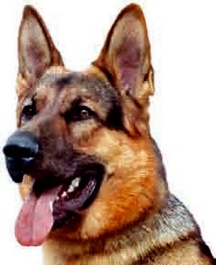 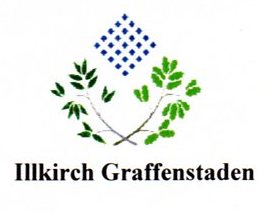 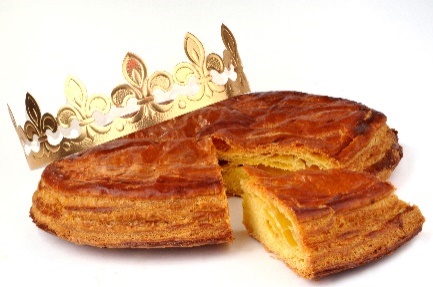 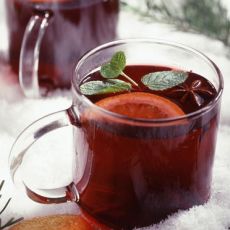 A rendre au plus tard le dimanche 8 janvier 2017 au Clubhouse avec votre règlement ou par messagerie à l’adresse suivante : acig67400@orange.fr Nom . . . . . . . . . . . . . . . . . . . . . . . . . . . . . .      Prénom . . . . . . . . . . . . . . . . . . . . . Nombre de personnes . . . . .  Paiement à l’inscription : 4 € x . . . . = . . . . . . .€ 